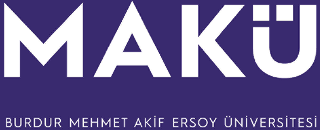 BURDUR MEHMET AKİF ERSOY ÜNİVERSİTESİEĞİTİM BİLİMLERİ ENSTİTÜSÜTEZLİ YÜKSEK LİSANS SÜRECİİŞ AKIŞ ŞEMASI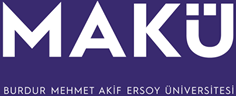 